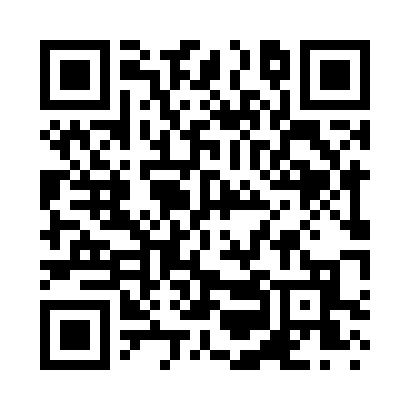 Prayer times for Ashburnham, Massachusetts, USAWed 1 May 2024 - Fri 31 May 2024High Latitude Method: Angle Based RulePrayer Calculation Method: Islamic Society of North AmericaAsar Calculation Method: ShafiPrayer times provided by https://www.salahtimes.comDateDayFajrSunriseDhuhrAsrMaghribIsha1Wed4:135:4112:454:387:489:182Thu4:115:4012:454:397:509:193Fri4:095:3912:444:397:519:214Sat4:075:3812:444:397:529:225Sun4:065:3612:444:407:539:246Mon4:045:3512:444:407:549:257Tue4:025:3412:444:407:559:278Wed4:015:3312:444:417:569:299Thu3:595:3112:444:417:579:3010Fri3:575:3012:444:417:589:3211Sat3:565:2912:444:427:599:3312Sun3:545:2812:444:428:019:3513Mon3:535:2712:444:428:029:3614Tue3:515:2612:444:438:039:3815Wed3:505:2512:444:438:049:3916Thu3:485:2412:444:438:059:4117Fri3:475:2312:444:448:069:4218Sat3:455:2212:444:448:079:4419Sun3:445:2112:444:448:089:4520Mon3:435:2012:444:458:099:4721Tue3:415:1912:444:458:109:4822Wed3:405:1912:444:458:119:4923Thu3:395:1812:444:468:129:5124Fri3:385:1712:454:468:139:5225Sat3:365:1612:454:468:139:5326Sun3:355:1612:454:478:149:5527Mon3:345:1512:454:478:159:5628Tue3:335:1412:454:478:169:5729Wed3:325:1412:454:488:179:5930Thu3:315:1312:454:488:1810:0031Fri3:305:1312:454:488:1910:01